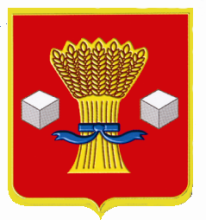 Администрация             Светлоярского муниципального района Волгоградской областиПОСТАНОВЛЕНИЕот 28.02.2020                     № 314В целях оптимизации работы комиссии по поддержке субъектов малого и среднего предпринимательства Светлоярского муниципального района Волгоградской области, руководствуясь Уставом Светлоярского муниципального района Волгоградской области,п о с т а н о в л я ю:1. Утвердить состав постоянно действующей комиссии по поддержке субъектов малого и среднего предпринимательства Светлоярского муниципального района Волгоградской области (прилагается).2. Признать утратившим силу постановления администрации Светлоярского муниципального района Волгоградской области от 29.11.2018 №2220 и от 17.10.2019 №2135.3. Отделу по муниципальной службе, общим и кадровым вопросам администрации Светлоярского муниципального района (Иванова Н.В.) направить настоящее постановление для опубликования в районной газете «Восход» и  для размещения  на официальном сайте Светлоярского муниципального района Волгоградской области.4. Настоящее постановление вступает в силу со дня его официального опубликования.5. Контроль над исполнением постановления возложить на заместителя главы Светлоярского муниципального района Волгоградской области           М.А. Абалемову.Глава муниципального района 			                                     Т.В.РаспутинаА.Ю.ЗыковаУТВЕРЖДЕН                                                                                 постановлениемадминистрации Светлоярского муниципального районаВолгоградской областиОт 28.02.2020 № 314СОСТАВ КОМИССИИ ПО ПОДДЕРЖКЕ СУБЪЕКТОВ МАЛОГО И СРЕДНЕГО ПРЕДПРИНИМАТЕЛЬСТВА  СВЕТЛОЯРСКОГО МУНИЦИПАЛЬНОГО РАЙОНА ВОЛГОГРАДСКОЙ ОБЛАСТИУправляющий делами                                                                     Л.Н. ШершневаОб утверждении постоянно действующей комиссии по поддержке субъектов малого и среднего предпринимательства Светлоярского муниципального района Волгоградской областиАбалемова Марина Александровна-  заместитель главы Светлоярского муниципального района Волгоградской области, председатель комиссии;ЧернецкаяСабина Джаханшаевна- начальник отдела экономики, развития предпринимательства и защиты прав потребителей администрации Светлоярского муниципального района Волгоградской области, заместитель председателя комиссии;ЗыковаАлла Юрьевна- главный специалист отдела экономики, развития предпринимательства и защиты прав потребителей администрации Светлоярского муниципального района Волгоградской области, секретарь комиссии;Члены комиссии:ГорбуновАндрей Михайлович- заместитель главы Светлоярского муниципального района Волгоградской области;ПодхватилинаОльга Ивановна- начальник отдела бюджетно-финансовой политики администрации Светлоярского муниципального района Волгоградской области;ЗайцевАлександр Петрович-  начальник отдела по сельскому хозяйству и продовольствию администрации Светлоярского муниципального района Волгоградской области;ЖароваАлла Васильевна-  начальник юридического отдела администрации Светлоярского муниципального района Волгоградской области.